D E A N S   C O U R T   C H A M B E R S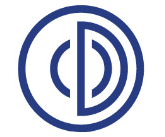 FAMILY PUPILLAGE 2022 APPLICATION FORM PERSONAL DETAILSEDUCATIONProfessional Qualifications - CPE/GDL, BPTCDegree - Undergraduate degree and any post graduate degreesA-Levels or equivalentGCSEs or equivalentOther qualifications/ Academic achievements/ Scholarships/ PrizesEMPLOYMENT AND WORK EXPERIENCEEmployment HistoryPlease start with the most recent and work backwards Legal work experiencePlease include details of Mini Pupillages, Mooting/Debating and any other legal work experience/voluntary work.  Start with the most recent and work backwards.Other work experience Please include any other work experience you consider relevant, explaining how the experience supports your applicationINTERESTS AND RESPONSIBILITIESCAREER AT THE BARREFEREES“DATA PROTECTION ACT 1998The information which you give will be used for the following purposes: to enable Chambers to create an electronic and paper record of your application; to enable the application to be processed; to enable the institution to compile statistics, provided that no statistical information that would identify you as an individual will be published. The information will be kept securely, and will be kept no longer than necessary.”Please complete the attached Equality and Diversity Monitoring FormD E A N S   C O U R T   C H A M B E R SEQUAL OPPORTUNITIES MONITORING FORMCompletion of this form is voluntaryApplication for:  Pupillage at Deans CourtWe aim to apply best practice in respect of equality and diversity and will select solely on merit irrespective of ethnic origin, gender, disability, sexual orientation or religion. In order to monitor the effectiveness of our Equality and Diversity Policy, we request applicants to provide the information detailed below. This information will be held confidentially and will be used only for statistical monitoring purposes. It will not be made available to the decision makers in respect of your application. You are not obliged to answer all or any of the questions but by doing so you will help us ensure that our recruitment is fair and objective for all.Gendera) What is your gender?___  Female___  Male___ Other___  Prefer not to sayIf other, how would you describe yourself?: -_b) Is your gender the same as that you were assigned at birth?  YES/NODo you consider yourself to have a disability?The Equality Act 2010 defines a person as having a disability if he or she has a physical or mental impairment, which has a substantial long term, adverse effect on his or her ability to carry out normal day-to-day activities. “Long term” means that the impairment is likely to or has lasted for 12 months or more.Do you consider yourself to have a disability according to the definition above?     YES / NOAre your day-to-day activities limited because of a health problem or disability which has lasted, or is expected to last, at least 12 months?If you would like to discuss any reasonable adjustments to the recruitment process please contact Jade Andrews on 0161 214 6022. This information will not be used in the selection process.How would you describe your ethnic origin (please tick one of the following categories)?  These categories are those used in the 1991 census by the Office of Population censuses and Surveys and are recommended by the Commission for Racial Equality.  The categories do not refer to place of birth, citizenship or nationality, but to the ethnic group to which you may belong. No distinction is made between British and foreign-born persons.___  White___  Black – African___  Black – Caribbean___  Black – Other (please specify) :___  Indian___  Pakistani___  Bangladeshi___  Chinese___ Other Asian___ Mixed___ ArabIf none of the above applies to you, how would you describe yourself?__________________Please return this form to jandrews@deanscourt.co.ukTitleMr / Miss / Mrs / Ms / Dr / Other:Preferred pronounsFirst NameSurnameAddressTelephone NumberEmail AddressRight to work in the UK?Name of Institution(s)Dates attended from/toQualificationGradeDate obtained (if predicted please state)Name of Institution(s)Dates attended from/toDegree and subjectClassificationDate obtained (if predicted please state)Name of SchoolDates attended from/toSubjectGradeDate achievedName of SchoolDates attended from/toSubjectGradeDate achievedDateBrief detailsDates from/toEmployerBrief details – tasks, responsibilitiesDates from/toChambers/FirmBrief details Dates from/toChambers/FirmBrief details Brief details of your personal interests (No more than 250 words)Brief details of responsibilities – personal and academic (No more than 250 words)Why do you want to be a barrister? (No more than 250 words)Why you are applying to Deans Court Chambers? (No more than 250 words)We want to know why you have chosen Deans Court, and why you want to practice in Manchester/Preston.What qualities do you feel are key to being a successful barrister? (No more than 250 words)Why have you chosen family law as an area you want to practice in? (No more than 250 words)What do you think is the most important issue in family law at the moment and why?  (No more than 250 words)Why should we offer you a family pupillage at Deans Court? (No more than 250 words)Referee 1Referee 2NamePositionRelationshipAddressTelephone numberE-mailNameDateDate of BirthYes, limited a lotYes, limited a littleNo